移民拘留替代办法工作组 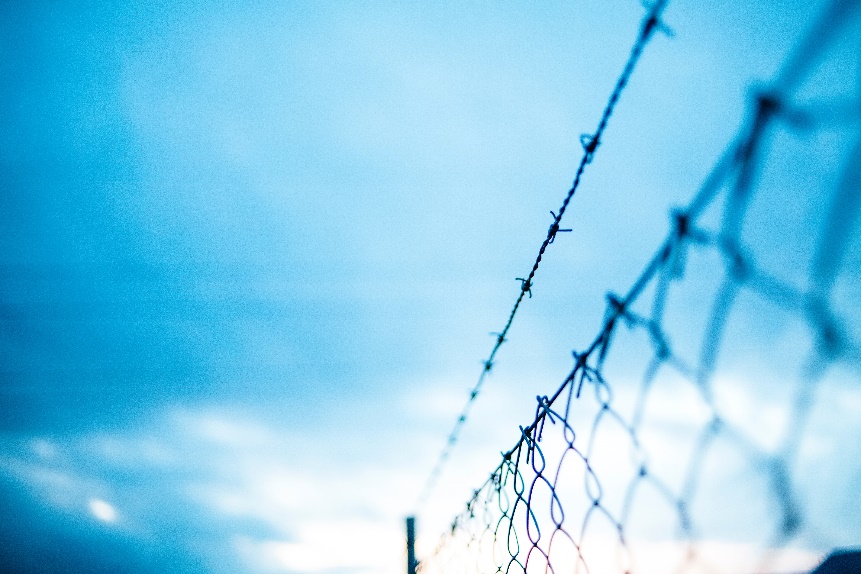 ©Markus Spiske新型冠状病毒与移民拘留：各国政府及其他利益攸关方可以做些什么？概述 	联合国移民问题网络致力于支持所有合作伙伴执行《移民问题全球契约》，认识到这一合作框架提供了一个宝贵的工具，将确保社会中的所有人都能够为应对新型冠状病毒的共同行动做出贡献， 并受到同等的保护，免受这一病毒的影响。	为此目的编写了本情况简报，它是移民问题网络编写的系列简报的一部分，这个系列讨论了新型冠状病毒大流行的不同方面因素以及这些因素与移民及其社区的关系。 本简报旨在为各国及其他利益攸关方提供实际可行的指导意见，用以在移民拘留环境中预防和应对新型冠状病毒，通过实例重点介绍了一些有希望成功的做法，以供借鉴。 我们期待所有合作伙伴的反馈和对这些建议的不断更新。	工作组共同牵头人：Andrea Bruhn Bové，联合国难民署 (bruhnbov@unhcr.org) Irene de Lorenzo-Cáceres Cantero，联合国儿童基金会 (idelorenzocaceres@unicef.org)Silvia Gómez Moradillo，国际拘留问题联盟 (sgomez@idcoalition.org)  	新型冠状病毒大流行对处于脆弱境地和被边缘化的社区中的人造成格外严重的影响，移民也不例外，而那些被移民拘留的人尤其如此。 在经常人满为患的移民拘留设施中，误导信息屡见不鲜，人身距离不可能保持，个人卫生和环境卫生不足，人力资源捉襟见肘。	新型冠状病毒一旦在拘留场所传播，移民和工作人员的感染风险都很高，而且获得个人防护装备的机会有限。移民往往很难获得足够的信息和保健服务。老年人、儿童、妇女、残疾人和其他人面临的挑战更多。因此，随着被拘留者对新型冠状病毒的焦虑与日俱增，最近一些移民拘留中心内的紧张状态加剧不足为奇。	尽管越来越多的国家将移民的权利列为优先事项，并选择采取措施减轻拘留设施的拥挤，但不幸的是，另一些国家拘留了更多移民并延长了拘留时间，或只是为了将移民非法驱逐出境才释放他们。造成这种情况的原因包括边境关闭；移民程序和返回暂停；把公共卫生方面的关切作为理由，为不经过正当程序就歧视性地把移民一律加以拘留做辩护；管理移民拘留替代办法的能力有限；在疫情大流行期间无法进行跨境案件管理。	在新型冠状病毒疫情中，更多地实行移民拘留的做法造成了严重影响，一些移民无限期地被拘留在人满为患的设施当中，另一些人则长期处于脆弱状态，从而增加了包括被拘留者、工作人员及其家人和社区在内所有人的感染风险。	过去几个星期产生了大量法律和政策立场以及操作性指导意见， 其中阐明了国际法确立的规范，各国在应对新型冠状病毒危机时必须遵守这些规范，包括保护所有被剥夺自由的人。	本文件旨在发展和补充这些立场和指导意见，支持各国和其他利益攸关方通过优先考虑移民拘留替代办法来预防和应对新型冠状病毒。	本文件尤其寻求帮助各国和其他利益攸关方实施《移民问题全球契约》目标13，各国政府在其中重申，承诺“优先采用符合国际法的非监禁替代拘留办法，采取立足人权的办法处理任何拘留移民问题，仅将拘留措施作为最后手段。”这项承诺除其他外，包括“减少拘留对移民的负面影响和潜在持久影响，保证正当程序和相称性，保证拘留时间尽可能短暂，保障身心健康” ；“为……被拘留或可能被拘留的所有移民提供司法补救机会，…… 以及获得信息和定期审查拘留令的权利”；“始终保护和尊重儿童的权利及其最佳利益，不论其移民身份如何，确保可以采取和方便实施一系列可行的非监禁替代拘留办法，支持社区照料安排，确保教育和保健机会，尊重家庭生活和家庭团聚的权利，并努力结束国际移民背景下的拘留儿童做法。”	联合国移民问题网络鉴于这项承诺，并考虑到当前的新型冠状病毒大流行，呼吁各国与利益攸关方合作采取下列行动：停止为了与移民或健康有关的原因拘留更多移民，并暂停采用移民拘留做法。根据国际法推广并紧急实施非拘禁性和基于社区的办法来替代移民拘留。在采取适当防护措施之后释放所有被拘留的移民，对其采取非拘禁性和基于社区的替代办法。在推广和实施替代办法的同时改善移民拘留场所的条件。	本文在以下提出了实际建议，发出了采取行动的呼吁，并介绍了有希望成功的做法和参考资料，目的是支持各国和所有利益攸关方落实上述四项任务。实际建议预防暂停以移民身份为根据，针对社区中的新入境者和无证移民发出拘留令，包括遣返前拘留令，并停止移民突袭。制定公共卫生规程，用以预防和减轻新入境者的新型冠状病毒风险，例如在维持家庭团聚、非拘禁性和基于社区的环境中进行健康筛查、检测、隔离和自我隔离，这些措施应该与对类似情况下的本国国民所采用的措施相称；确保具有获得法律援助的途径；以移民可以理解的语言，采用易于获取的形式和通过文化上的适当方式提供相关信息。确保所有移民都能够获得卫生服务，包括新型冠状病毒的预防、及早发现和早期治疗，并获得精神保健、社会心理支持和反对性别暴力的服务。采取特殊的保障措施保护处于脆弱境地的移民，例如老年人、儿童、妇女和残疾人，并特别注意无人陪伴和与家人分离的儿童以及儿童户主或女性户主。为所有一线工作人员提供临时培训、个人防护装备和社会心理支持，使其能够继续接收和筛查新入境者并为他们确定适当的照护安排。释放	我们在呼吁释放所有被移民拘留的移民时必须指出，释放绝不应导致无家可归或贫困潦倒，也绝不应导致未经正当程序便立即驱逐出境。各国在释放移民时应采取移民拘留替代办法，使移民无论身份如何都能获得基本服务，包括医疗保健、适当住处、食物、水和环卫设施。立即释放所有被拘留的移民，从而保护他们以及移民拘留设施内工作人员的权利和健康。优先立即释放被移民拘留的所有儿童，无论是无人陪伴、与家人分离还是与家人在一起的儿童，因为绝不应以儿童或是其父母的移民身份为理由拘留儿童，移民拘留绝不符合儿童的最佳利益。如果驱逐出境的做法已经停止或实际上不可行，应优先立即释放被置于遣返前拘留中的人，因为这种情况下的拘留已变成任意拘留。在释放所有被拘留的移民时均确保遵循严格的保障措施，以预防和应对新型冠状病毒，包括使这些移民能够获得健康筛查、检测和医疗服务，在必要时对其实施强制性的自我隔离，并以他们可以理解的语言，采用易于获取的形式和通过文化上的适当方式提供相关信息。审查在实施移民拘留替代办法的时候，作为这类办法的一部分而对获释移民施加的任何条件，使这些条件适合新型冠状病毒导致的现实，尤其避免任何需要亲自前往报到或使移民的健康和安全面临风险的办法。仅在必要时才实行最低限度的限制自由措施，确保这些限制宽严适当，是以对个人的评估为依据。在新型冠状病毒疫情中，通过电话或视频进行居住登记或报告情况可能是合适的选择。保证获释移民能够使用符合公共卫生保障措施的交通工具，并确保他们能够安全抵达安置地点。 安置和个案管理确保在社区中提供足够的安置选项。 所有选项均应确保适当的生活水准并符合新型冠状病毒防治要求，例如人身距离、能够实行隔离和自我隔离、限制使用公共交通工具的必要性或完全消除这种必要性。如果移民没有自己的住所，则可以采用以下替代性住宿和安置选项，前提是这些选项符合上述新型冠状病毒防治要求：通过亲戚、朋友或海外侨民网络在社区中安排住宿；有补贴的出租公寓单位或单位群；民间社会组织经管的收容中心；开放式收容中心；国家收容中心；各种类型的政府设施；酒店或其他空置的度假设施； 为无人陪伴和与家人分离的儿童以及父母或主要抚养人因为感染新型冠状病毒而去世的儿童提供的基于家庭和社区的替代照护办法（包括亲属照护、寄养、独立生活安排和其他家庭式设施；也可以使用优质的住宿式照护机构 ，但这是最后的手段，只能暂时使用）。采用经过调整适合于新型冠状病毒现实的筛查、转介和评估机制，为安置和个案管理决策提供信息，特别注意处于脆弱境地的移民以及年龄、性别和残疾状况导致的特殊需求。制定一项应急计划，用以确保在整个疫情大流行期间具备适当的工作人员配置，及时办理各种手续和高质量地实施移民拘留替代办法的各项基本内容。这可以包括采用需要较少人力资源的远程个案管理方式，例如远程报告情况和通过音频或视频进行个案跟踪，还可以包括与民间社会合作，以补充政府的社会工作能力。利用社会工作者、律师、民间社会伙伴或社区志愿者给予的支持，提供合格和综合的个案管理，特别注意可能的新型冠状病毒症状。不在未经正当程序的情况下中止或加快移民案件审理，而是调整审理过程以及有关的法律咨询和个案管理，使之符合新型冠状病毒导致的现实情况，包括限制面对面交流；在适当情况下采用音频或视频远程通信方式，同时不因此妨碍移民诉诸司法；为履行职责的个案管理人员、社会工作者和律师提供足够的个人防护装备。身份合法化和获取服务的机会 通过继续审理移民案件、建立身份合法化系统、签发或延长临时签证或居留身份以及其他办法来缓和身份不正常情况和由此引起的对拘留的担心。在移民当中建立信任，使他们确信，随着新型冠状病毒危机的逐渐结束，任何解除限制或改变政策的措施都不会被视为重新拘留和随后驱逐出境的理由。在服务提供者和移民当局之间建立防火墙，防止无证移民由于担心被拘留和驱逐出境，避免寻求医疗或其他基本服务。推动宣传和沟通活动及其他举措，以促进包容，解决针对移民的不信任和仇外心理，并解释防火墙如何发挥作用，使移民们确信，他们在寻求服务时不会有任何人询问其移民身份，也不用担心被拘留和驱逐出境。确保国家和地方的新型冠状病毒应对措施把社区中包括获释移民在内的所有移民都纳入其中，保证无论任何身份的人都能享受医疗保健、住房、食物、水、环境卫生、教育、社会保障和其他服务。暂停自动使年满18周岁的无人陪伴和与家人分离的儿童离开公共照护的做法，以避免无家可归和移民拘留的风险。移民拘留场所的状况 	在释放被拘留移民并推广和实施移民拘留替代办法的同时，鼓励所有利益攸关方进行合作，改善移民拘留场所内的状况，特别是确保被拘留者能够保护自己，以免于感染新型冠状病毒，并能够获得卫生服务，包括预防、及早发现和早期治疗，同时确保针对新型冠状病毒所采取的措施不会非法限制移民的权利和获取其他基本服务的机会。 鼓励各利益攸关方参考世卫组织、机构间常设委员会以及儿童基金会和人道主义行动中保护儿童联盟等机构已经发布的详细指导意见和建议，特别是以下指导意见和建议：确保被拘留的移民能够享受的医疗保健与社区中所提供的水准相同，包括相同水准的设施、物资和服务。改善拘留场所的供水、环境卫生和个人卫生。保证被拘留的移民能够经常获悉有关新型冠状病毒的最新事态发展和预防性卫生措施，从而保护自己。应该以他们可以理解的语言，采用易于获取的形式和通过文化上的适当方式提供信息。信息中应包括适合拘留地点具体情况的实际建议。为隔离和自我隔离提供足够的空间，确保为应对新型冠状病毒而做出的任何采取封闭措施的决定均完全符合公共卫生目的和法规，没有歧视性并维护移民的尊严，为其保密。尽可能维持家庭团聚，确保在出于卫生原因而做出任何暂时把家人分开的决定中，均把儿童的最佳利益作为首要考虑因素，并考虑通过电话或视频等替代方式使家人保持密切联系。如果主管当局确定，有必要将婴儿或幼儿与父母或主要照护者分开，而且这样做符合婴儿或幼儿的最佳利益，应该总是将所涉儿童置于他们认识的家人或家庭密友的照护之下。调整保障政策，以保护儿童免受暴力、虐待和剥削。保证国家人权机构和其他独立的监测行为体可以在疫情大流行期间访问移民拘留场所。确保被拘留的移民可以继续获得家人探视，会见法律顾问和社会工作者并获得其他支助服务，包括为此采用适合新型冠状病毒所致现实情况的音频或视频远程通信方式。 行动呼吁：永远不再实行移民拘留	新型冠状病毒大流行为采用移民拘留替代办法创造了势头，将这些办法作为可行的解决方案来缓和公共卫生关切，同时确保移民能够享受人权和基本服务。重要的是，在释放被拘留的移民时必须采取基于权利和保证适当的生活条件的替代办法，使移民免于非法驱逐出境，或变得贫困潦倒或无家可归。	这个势头提供了一个独特的机会来超越当前的危机放眼未来，具体展示如何像《移民问题全球契约》（包括其目标13）提供的行动框架所设想的那样，在不诉诸拘留的情况下实行移民问题治理。	鼓励各国、各联合国实体、民间社会组织和其他行为体加倍努力开展合作，逐步停止使用移民拘留办法，为此以新型冠状病毒大流行期间采取的前进步骤为基础再接再厉，记录替代办法的正面作用，从中吸取经验教训，并作为优先事项结束对儿童、家庭和其他处于脆弱境地的移民的拘留。	为此需要进行有针对性的宣传倡导和相互学习，并积极与媒体和公众互动，着重指出移民拘留的负面影响以及替代办法将如何为移民、社区和收容国家带来更好的结果。这也意味着抓住当前的机会通过法律、政策和条例，不再将非正常移民定为刑事犯罪，并增加通过安全、有序和正常途径移民的机会。 有希望成功的做法	以下清单将经常更新，不久将以更为注重地域平衡的方式列入由国家和地方政府、民间社会和其他利益攸关方牵头的有希望成功的做法。 这个初步简介试图强调具体应对措施的正面要素，但并不对每种做法进行全面评估。 因此，在清单中列入某个例子并不表示所涉国家或利益攸关方的对策或做法的所有要素都被视为正面的，也不意味着它们在实际执行中是完美无缺的。	预防西班牙正在为一些新入境者和从遣返前拘留中获释的移民及其家人和族群提供住房，保证其有机会在当地获得保健和社会服务。土耳其自新型冠状病毒大流行初期以来就对临时住宿中心定期消毒，并要求工作人员戴口罩和手套。向这些中心的居民发放了个人卫生用品包和个人防护装备，对公共区域进行了重新布置，以方便保持人身距离。进行入住前健康筛查并由省卫生局的医生进行定期随访。英国避免拘留49个国家的国民，因为当前无法将其驱逐回国。	释放在墨西哥，一名联邦法官命令墨西哥政府从拘留中释放最易于感染新型冠状病毒的移民，包括60岁以上的人、孕妇和患有慢性病的人，并立即将所有被拘留的无人陪伴和与家人分离的男孩和女孩转移到基于社区的儿童庇护所。在挪威，鉴于目前在驱逐出境方面遇到挑战，已经从国家警察局移民拘留中心释放了一些在遣返前被拘留的人。获释者必须住在指定地点，这些地点可能是私人住所，也可能是庇护收容中心。西班牙承诺释放所有被移民拘留的人，并清空了大多数移民拘留设施。在英国，一项法律质疑导致350多个移民被释放，所有其他案件都将接受复核。在赞比亚，内政部宣布释放所有被移民拘留的人。	身份合法化和获取服务的机会法国从2020年3月16日起把所有居留许可延长三个月，从而保证使那些若非如此，会由于居留许可在疫情大流行期间到期而处于脆弱境地的人能够获得工作、社会权利和社会保障。法国延长了对所有在政府照护之下的儿童的保护，一直延至新型冠状病毒紧急情况结束，受惠者包括以前由法国儿童福利服务机构照护的无人陪伴和与家人分离的儿童以及不满21周岁的青年。在希腊，尽管从2020年3月13日起暂停庇护服务，包括暂停庇护申请登记、庇护面谈和庇护案件上诉，但庇护服务机构申明，申请人的将在暂停期间到期的证件卡和居留许可继续有效。爱尔兰宣布，所有将于2020年3月20日至2020年5月20日到期的移民许可都将按照相同条件自动延长两个月。爱尔兰推出了新型冠状病毒大流行失业金，所有工作人员不论其法定身份如何均可领取。政府确认，“没有任何计划与GNIB（移民主管部门）或司法和平等部共享移民在申请新型冠状病毒大流行失业金时提供的任何数据”。马来西亚宣布，不会逮捕或拘留前来接受检测的非公民（包括无证移民）。波兰已将延长了所有移民持有的工作许可、签证或临时居留许可的有效期，使其在目前实行的紧急措施结束后再延长30天。葡萄牙在疫情大流行期间对申请居留权的移民临时给予全部公民权。在英国，那些签证在2020年1月20日或以后到期，但由于新型冠状病毒导致的旅行限制或自我隔离而滞留英国的人的签证将延至2020年5月31日。此外，每个人均可免费获得全部国家医疗服务，无论其在英国的移民身份如何。这些免费服务包括新型冠状病毒检测和治疗，即使检测结果为阴性。斯洛伐克共和国延长了非公民的居留许可，将此作为一项特别的危机应对措施。泰国采取例外措施，批准将外国人的签证自动延至2020年4月30日，以防止移民中心出现拥挤。在赞比亚，内政部宣布，从移民拘留场所获释的移民将获得合法身份，因为他们无法返回本国，将逾期居留，从而有被拘留的风险。	获得福利和住房在比利时，多个城市增加了收容无家可归者（包括移民）的能力，还为感染新型冠状病毒的人建造了分开的隔离空间。一家当地旅馆接纳了大约100人，其他人则被安置在营地中。美国加利福尼亚州设立了7 500万美元的救灾基金，用于资助受新型冠状病毒影响的无证加州居民，他们由于其移民身份而没有资格领取失业保险金和救灾款。大约150 000名成年无证加州居民将领取一次性现金救济，每个成年人500美元，每个家庭不超过1 000美元，用以应付因新型冠状病毒大流行而产生的特殊需求。 在美国芝加哥，市长签署了一项行政命令，确保难民和移民社区能够平等地获得该市提供的福利和服务，包括新型冠状病毒救灾福利。 在英国，在有人提出法律质疑后，内阁大臣同意暂时扩大应享免费校餐的范围，使其覆盖所有儿童，只要其家庭符合享受免费校餐的通常收入标准。 这项新型冠状病毒应对计划使符合条件的儿童可以在家中收到或到校领取校餐，或每使个符合条件的儿童能够每星期领取15英镑的餐券。 	民间社会提供的支助欧洲青年基金会（EYF）向青年组织发出呼吁，请这些组织申请经费，用于开展活动，应对新型冠状病毒危机在地方或国家层面导致的各种需求，将优先考虑开展那些表示声援和支持受危机影响的人的活动，例如支持包括无家可归者在内的特别脆弱的人群以及支持卫生和社会服务。对于青年组织来说，这可能是一个机会，有助于它们应对移民在新型冠状病毒疫情中面临的特殊挑战，包括支持实施移民拘留替代办法。参考资料	以下开列了具体涉及新型冠状病毒的指导文件和政策文件，并包括关于移民拘留替代办法的工具和实用参考资料，也许在当前的情况下证明有所帮助。这份清单还会经常更新。	指导文件和政策文件联合国移民问题网络关于新型冠状病毒的联合声明 联合国人权高专办、联合国难民署、国际移民组织和世卫组织就新型冠状病毒危机对难民、移民和无国籍人士造成的影响发表的联合全球声明移民人权问题特别报告员和人口贩运问题特别报告员发表的联合新闻稿防范酷刑小组委员会就冠状病毒大流行给缔约国和各国防范机制的咨询意见机构间常设委员会（IASC）关于新型冠状病毒的临时指导意见：重点关注被剥夺自由的人欧洲委员会人权专员呼吁释放被拘留移民的声明联合国儿童基金会和人道主义行动中保护儿童联盟关于新型冠状病毒与被剥夺自由的儿童的机构间技术性说明联合国人权高专办关于新型冠状病毒与移民人权问题的指导意见联合国人权高专办关于在国际边境尊重人权的建议原则和准则（见准则8，避免拘留）全球移民问题小组，关于保护处境脆弱移民的人权的原则和准则（见原则8，结束移民拘留）世卫组织关于在监狱和其他拘留场所准备应对、防范和控制新型冠状病毒的临时指导意见国际移民组织，新型冠状病毒分析简述第19：移民拘留，2020年4月。 	工具和实用参考资料在新型冠状病毒大流行期间对儿童及其家人和住宿照护设施进行虚拟监测的准则，“改变我们提供照护的方式”更佳护理网络、酒店管理课程认证委员会和儿童基金会关于新型冠状病毒疫情中的儿童和替代照护办法的技术性说明全球拘留问题项目维持着一个新型冠状病毒疫情中的全球移民拘留问题平台，其中载有关于不同国家如何在移民拘留方面应对新型冠状病毒大流行的最新信息。国际拘留问题联盟维护着一个新型冠状病毒问题网页，提供关于疫情大流行的主要动态以及对移民拘留和替代办法所产生影响的最新信息，重点介绍有希望成功的做法。这些信息包括在国家和地方各级从事实地工作的联盟成员报告的影响和动态。联合国难民署关于以下两个问题的文件介绍了移民拘留替代办法方面的良好做法：各国政府在儿童和家庭照护安排以及拘留替代办法方面的备选方案；各种政府在开放式收容和拘留替代办法方面的备选方案。国际拘留问题联盟的一些出版物，包括该联盟的There Are Alternatives手册，举例介绍了实施移民拘留替代办法方面的正面做法和实用指导意见。儿童基金会和墨西哥政府的移民、寻求庇护者和难民儿童替代护理模式欧洲拘留替代办法网络制定了关于成功实施移民拘留替代办法的循证指导意见。无证移民问题国际合作平台（PICUM）的出版物为非政府组织提供了关于倡导移民拘留替代办法的指导意见，为各国政府和民间社会组织提供了就这些替代办法实行个案管理的指导意见。 	建立联合国移民问题网络的目的，是确保在各国实施、跟进和审查《安全、有序和正常移徙全球契约》时向其提供有效、及时和协调的全系统支持。	移民拘留替代办法工作组是在该网络下设立的六个专题工作组之一，任务是推动制定和实行基于人权的移民拘留替代办法。该工作组由联合国机构、民间社会组织、青年、地方政府和世界各地从事移民拘留问题和替代办法工作的技术专家的代表组成。本文件的起草得益于他们的广泛多样的经验。	联合国难民署认识到，该工作组的任务仅限于移民，但回顾说，本文件中的建议也涉及和适用于被移民拘留的难民和寻求庇护者。在应对与新型冠状病毒有关的挑战和维护公共健康时，所采取的措施都必须尊重所有有关人士的人权，无论其移民身分如何。